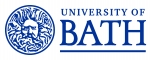 Job DescriptionPerson SpecificationCode: A/F – Application form, I/T – Interview/Test, R - ReferencesJob title:Temporary Lecturer in Computational ChemistryDepartment/School:Department of ChemistryGrade:7Location:Claverton Down CampusJob purpose:This is a 7-month fixed term position to cover elements of computational chemistry teaching while a member of staff in away on maternity leave. The post holder will:Assist in the delivery of teaching of whole or parts of units.  The role will involve the preparation and delivery of teaching material, and assessment of the units involved.  Undertake assessments in computational chemistry and of project students. Undertake lectures, tutorials, laboratory supervision and group work.  Carry out teaching-related administration.  Contribute to the delivery of departmental outreach activities.  Contribute to the coordination and delivery of the key skills programme for Chemistry undergraduate students.Informal enquiries should be sent by e-mail to the Head of the Computational Section, Professor Steve Parker at s.c.parker@bath.ac.uk.  Reports to: Professor Andrew Burrows (Head of Department) in the Department of Chemistry.Staff management responsibility:There is no staff management responsibility associated with this post.Special conditions:Comply with the University of Bath Quality Assurance Codes of Practice, for example, 9 16, 33 & 53 where applicable.Main duties and responsibilities:Main duties and responsibilities:Precise duties will be defined by the Head of the Computational Chemistry Section in conjunction with the Director of Teaching and the Head of Department. These will include the following:Precise duties will be defined by the Head of the Computational Chemistry Section in conjunction with the Director of Teaching and the Head of Department. These will include the following:1Delivery of tutorials, lectures and practical courses in computational chemistry to undergraduate students, with associated marking, within an existing programme framework.  This includes preparing teaching materials and communicating subject matter.  2Responsibility for assessment of coursework, including marking and providing written/oral feedback. 3Carrying out course evaluation including facilitating student feedback, reflecting on own teaching design and delivery and implementing ideas for improving own performance.4Dealing with student queries about the content and delivery of material as well as providing advice and ideas to them where necessary.5Carrying out administrative duties such as recording student attendance at classes and report any problems to the relevant Director of Studies; attending meetings, relevant unit and programme boards; and report writing.6Contributing to the coordination and delivery of the key skills programme for Chemistry undergraduate students.7Other administrative or pastoral care duties, as required.CriteriaEssentialDesirableAssessed byAssessed byAssessed byA/FI/TRQualifications:A degree in Chemistry (ideally an MChem from an RSC accredited degree programme). √√A PhD (or about to complete a PhD) in any aspect of computational chemistry.√√Experience/Knowledge:Academic experience or substantial recognised professional experience in computational chemistry.√√√Previous contributions to the teaching on chemistry programmes, perhaps as a demonstrator.√√√Appropriate subject knowledge and communication skills to enable performance of the required teaching duties.√√√√Sufficient breadth and depth of knowledge to contribute to course development and scholarship activities.√√√√Good teaching technique.√√√√Capability of context setting and handling conceptual frameworks.√√√Skills:The ability to plan and prioritise own workload, including preparation for teaching materials.  √√The ability to assess and mark student coursework and provide feedback.√√√Well-developed interpersonal skills and interactive capability.√√The ability to recognise those having difficulties, intervene and provide help and support.√√Attributes:Acting as a good role model√√Able to work as part of a team√√Enthusiastic and self-motivated√√Able to encourage active participation by students.√√Able to exercise initiative and be proactive.√√